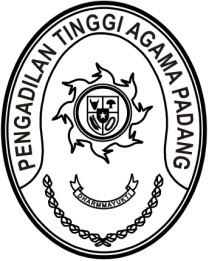 S  U  R  A  T      T  U  G  A  SNomor : W3-A/       /PP.00.1/11/2021Menimbang 	: 	bahwa Badan Litbang Diklat Hukum dan Peradilan Mahkamah Agung RI mengadakan Sosialisasi PERMA 3 Tahun 2017 dan PERMA 5 Tahun 2019; Dasar 	: 	Surat Kepala Badan Litbang Hukum dan Peradilan Mahkamah Agung RI Nomor 1669/Bld.3/Dik/S/11/2021 tanggal 12 November 2021 perihal Pemanggilan Peserta Sosialisasi PERMA 3 Tahun 2017 dan PERMA 5 Tahun 2019;MEMBERI TUGASKepada 	:1. Nama	: Rina Eka Fatma, S.H.I., M.Ag. 			  NIP	:	198104222007042001			Pangkat/Gol. Ru	:	Pembina (IV/a)			Jabatan	:	Ketua 			  Unit Kerja	:	Pengadilan Agama Koto Baru 		2. Nama	: Zulkifli Firdaus, S.H.I.			  NIP	:	198202022007041001			Pangkat/Gol. Ru	:	Penata Tingkat I (III/d)			Jabatan	:	Wakil Ketua			  Unit Kerja	:	Pengadilan Agama Solok		 3. Nama	: Rahmi Mailiza Annur, S.H.I.			  NIP	:	198605142009042006			Pangkat/Gol. Ru	:	Penata Tingkat I (III/d)			Jabatan	:	Hakim			Unit Kerja	:	Pengadilan Agama Batusangkar	  4. Nama	: Ahmad Hidayat, S.H.I., M.H.			  NIP	:	199101062017121003			Pangkat/Gol. Ru	:	Penata Muda Tingkat I (III/b)			Jabatan	:	Hakim			  Unit Kerja	:	Pengadilan Agama Solok		 5. Nama	: Aprina Chintya, S.H.			  NIP	:	199504062017122001			Pangkat/Gol. Ru	:	Penata Muda (III/a)			Jabatan	:	Hakim			  Unit Kerja	:	Pengadilan Agama Sijunjung 		6. Nama	: Rasikh Adila, S.H.I.			  NIP	:	199206292017121004			Pangkat/Gol. Ru	:	Penata Muda (III/a)			Jabatan	:	Hakim			Unit Kerja	:	Pengadilan Agama Pulau PunjungUntuk	:  	Pertama 	: 	mengikuti Pelatihan Sosialisasi PERMA 3 Tahun 2017 dan PERMA 5 Tahun 2019 pada tanggal 22 November s.d 2 Desember 2021 secara online dan klasikal.Kedua	: 	selama mengikuti Pelatihan Online yang bersangkutan dibebaskan dari tugas.        November 2021   Ketua,    Zein AhsanTembusan:Ketua Pengadilan Agama Batusangkar; Ketua Pengadilan Agama Solok;Ketua Pengadilan Agama Sijunjung;Ketua Pengadilan Agama Koto Baru;Ketua Pengadilan Agama Pulau Punjung.